How to complete this booklet.This booklet is designed to run alongside the Open University’s free course ‘Starting with psychology’.  Follow the link on the Google classroom and create an account.  You can then enrol on the ‘starting with psychology course’.  When you have completed the course you can print off a free certificate of participation from the Open University. The course has a number of activities to complete as you work through it.  Record your responses/notes in the places provided in this booklet.  I have set additional questions for you to answer as you progress.  I hope you enjoy it, I did.At the end of each section create a key word list, there is a sheet at the end for you to fill in as you go along.Enjoyed it? The Open University offer other free psychology courses including forensic psychology and developmental psychology.   Upload your booklet and copy of certificate.Section 1: Studying people.Q1. How does the British psychological society define psychology?…………………………………………………………………………………………………………………………………………………………………………………………………………………………………………………………………………………………………………………………………………………………………………Activity 1: boys’ toys and girls’ toysSection 2: A brain of two halves IntroductionThe story of split-brain patients.  Watch this split-brain research  https://www.youtube.com/watch?v=BEdug0wAgd4Questions.1. What is meant by a split-brain operation?……………………………………………………………………………………………………………………………………………………………………………………………………………………………………………………………………………………………………………………………………………………………….2. Why is a split-brain operation carried out?………………………………………………………………………………………………………………………………………………………………………………………………………………………………………………………………………………………………………………………………………………………………..Roger Sperry (1968) Section 3   IT’S THE THOUGHT THAT COUNTS3.1 organisation and improved recallQ1 what do cognitive psychologists’ study?…………………………………………………………………………………………………………………………………………………………………………………………………………………………………………………………………………………………………………………………………………………………………………3.2 Using mental images1. How do adults think?………………………………………………………………………………………………………………………………………………………………………………………………………………………………………………………………………………………………………………………………………………………………2. How can memory be improved?………………………………………………………………………………………………………………………………………………………………………………………………………………………………………………………………………………………………………………………………………………………………3. Describe Raugh & Atkinson (1975) study………………………………………………………………………………………………………………………………………………………………………………………………………………………………………………………………………………………………………………………………………………………………………………………………………………………………………………………………………………………………………………………………………………………………………………………………………………………………………………………………………………………………………………………………………………………………………………………………………………………………………………………………………………………………………………………………………………………………………………………………………………………………………………………………………………………………4.Explain what an independent variable is in an experiment ………………………………………………………………………………………………………………………………………………………………………………………………………………………………………………………………………………………………………………………………………………………………5. Explain what a dependent variable is in an experiment………………………………………………………………………………………………………………………………………………………………………………………………………………………………………………………………………………………………………………………………………………………………6. What else do you need to do to make a good experiment?………………………………………………………………………………………………………………………………………………………………………………………………………………………………………………………………………………………………………………………………………………………………ACTIVITY 3- identifying variables (I told you this is a science!)3.3 FORMING CONCEPTS 1. What is concept formation?………………………………………………………………………………………………………………………………………………………………………………………………………………………………………………………………………………………………………………………………………………………………2. Give an example………………………………………………………………………………………………………………………………………………………………………………………………………………………………………………………………………………………………………………………………………………………………Activity 5; Defining a simple concept3. What is meant by the phrase fuzzy concept?………………………………………………………………………………………………………………………………………………………………………………………………………………………………………………………………………………………………………………………………………………………………4. Describe how children overgeneralise when they‘re learning concepts?………………………………………………………………………………………………………………………………………………………………………………………………………………………………………………………………………………………………………………………………………………………………Activity 6; a memory test.5. In experiments of this kind most participants recall more after they have been given a cue, what does this show us about our memories ?………………………………………………………………………………………………………………………………………………………………………………………………………………………………………………………………………………………………………………………………………………………………Describe Mandler’s (1967) experiments- you can use words or a diagramActivity 7: Identifying variables again3.4 Schemas (this is one of my favourites)1. What are schemas?………………………………………………………………………………………………………………………………………………………………………………………………………………………………………………………………………………………………………………………………………………………………2. Give an example of a schema………………………………………………………………………………………………………………………………………………………………………………………………………………………………………………………………………………………………………………………………………………………………3.Briefly describe Bransford & Johnson’s (1972) experiment to test schema theory.  (you don’t need to write out the passage they gave Participants)………………………………………………………………………………………………………………………………………………………………………………………………………………………………………………………………………………………………………………………………………………………………………………………………………………………………………………………………………………………………………………………………………………………………………………………………………………………………………………………………………………………………………………………………………………………………………………………………………………………………………………………………………………………………………………4. Identify the IV and the DV in Bransford and Johnson’s studyIV=…………………………………………………………………………………………………………………………………………………………………..DV=……………………………………………………………………………………………………………………………………………………………………Section 4 ADULT & INTIMATE RELATIONSHIPS4.1 Introduction.1. Who has most relationship research focussed on?………………………………………………………………………………………………………………………………………………………………………………………………………………………………………………………………………………………………………………………………………………………………2. Contrary to popular belief how are most marriages across the world entered into? ………………………………………………………………………………………………………………………………………………………………………………………………………………………………………………………………………………………………………………………………………………………………3. What did Buss’ research find about the reasons for getting married in different countries, give two examples?………………………………………………………………………………………………………………………………………………………………………………………………………………………………………………………………………………………………………………………………………………………………………………………………………………………………………………………………………………………………………………………………………………………………………………………………………………………………………………………………………………………………………………………………4. Most research has focused on heterosexual relationships, what have researchers found regarding hetero and homosexual relationships?………………………………………………………………………………………………………………………………………………………………………………………………………………………………………………………………………………………………………………………………………………………………4.2 Attraction1. What are the three most important influences in finding another person attractive?……………………………………………………………………………………………………………….………………………………………………………………………………………………………………………………………………………………………………………………………………………………….. Proximity & Familiarity What is meant by the term ‘proximity’?………………………………………………………………………………………………………………………………………………………………………………………………………………………………………………………………………………………………………………………………………………………………2. What is meant by the term ‘familiarity’?……………………………………………………………………………………………………………………………………………………………………………………………………………………………………………………………………………………………………………………………………………………………..3. What did Zajonc (1968) mean by the ‘mere exposure effect’…………………………………………………………………………………………………………………………………………………………………………………………………………………………………………………………………………………………………………………………………………………………….. Similarity 1. What are the most important similarities when forming a relationship?……………………………………………………………………………………………………………………………………………………………………………………………………………………………………………………………………………………………………………………………………………………………..2. Why does Duck (1992) say that these are the most important similarities?…………………………………………………………………………………………………………………………………………………………………………………………………………………………………………………………………………………………………………………………………………………………….. Physical appearance 1. What physical attributes are considered attractive in:2. Which is the celebrity you find most attractive?............................................. Do they fit the pattern identified above?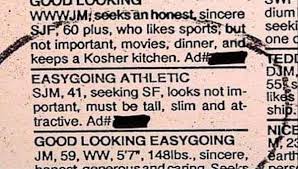 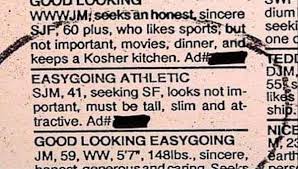 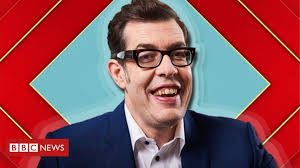 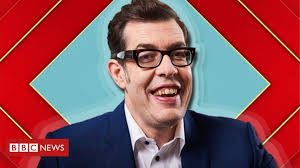 3.What does Cameron et al (1997) find in her research regarding how males and females describe themselves?…………………………………………………………………………………………………………………………………………………………………………………………………………………………………………………………………………………………………………………………………………………………………………Activity 8 testing Cameron’s research  Evolutionary psychologists look at how humans have evolved to explain current behaviour.4. What does Darwin’s theory of evolution & natural selection state?…………………………………………………………………………………………………………………………………………………………………………………………………………………………………………………………………………………………………………………………………………………………………………5. Based on evolution which type of physical characteristics are the most attractive?…………………………………………………………………………………………………………………………………………………………………………………………………………………………………………………………………………………………………………………………………………………………………………6. In Swami & Furnham’s (2006) study (at last a study from this century!) what is the characteristic of females that is found to be attractive across many cultures?…………………………………………………………………………………………………………………………………………………………………………………………………………………………………………………………………………………………………………………………………………………………………………7. How does preferred body weight of females differ between cultures?…………………………………………………………………………………………………………………………………………………………………………………………………………………………………………………………………………………………………………………………………………………………………………8. What is the matching hypothesis?…………………………………………………………………………………………………………………………………………………………………………………………………………………………………………………………………………………………………………………………………………………………………………9. What is your schema for an attractive person? Fill in the characteristics YOU prize in the box below, don’t worry about being shallow, I’m not judging you.  4.3 Staying together or falling apart 1. What are Sternberg’s three components of love?……………………………………………………………………………………………………………………………………………………………………………………………………………………………………………….Activity 9: Your Relationships Reveal discussion to find the key to successful relationships.2. How did Gotteman  (1999) collect his data?………………………………………………………………………………………………………………………………………………………………………………………………………………………………………………………………………………………………………………………………………………………………3. What characteristics did successful couples have?…………………………………………………………………………………………………………………………………………………………………………………………………………………………………………………………………………………………………………………………………………………………………………Section 5: Group pressure5.1 introduction.1. What was ‘heaven’s Gate’ & what did they do?…………………………………………………………………………………………………………………………………………………………………………………………………………………………………………………………………………………………………………………………………………………………………………Watch this -Cults explained https://www.youtube.com/watch?v=6NWIfiV1_XQYou could also watch ‘Mean girls’ and ‘West side story’ go ahead, its official homework5.2 In-groups & out-groups1. What is meant by an ‘in-group’……………………………………………………………………………………………………………………………………………………………………………………2. What is meant by an outgroup?……………………………………………………………………………………………………………………………………………………………………………………Activity 10: us and them3. Describe the robbers cave study  get more details here https://www.simplypsychology.org/robbers-cave.html4. What did Tajfel et al (1971) show in his minimal groups study?…………………………………………………………………………………………………………………………………………………………………………………………………………………………………………………………………………………………………………………………………………………………………………5. How are his findings different to Sheriff’s in the robber’s Cave study?…………………………………………………………………………………………………………………………………………………………………………………………………………………………………………………………………………………………………………………………………………………………………………6. Wetherell (1982) compared North American/British children to Pacific Island & Maori children using the minimal groups test.  What did she find?…………………………………………………………………………………………………………………………………………………………………………………………………………………………………………………………………………………………………………………………………………………………………………7. Tajfel and Turner developed SOCIAL IDENTITY THEORY (1979) they proposed 3 stages name each a draw them in the boxes below. Draw them! Mean trick I know, but a different format will make you recall them better, but you know that from section 3, right!8. How does SIT (social identity theory) explain racist attacks?…………………………………………………………………………………………………………………………………………………………………………………………………………………………………………………………………………………………………………………………………………………………………………9. What is a stereotype?…………………………………………………………………………………………………………………………………………………………………………………………………………………………………………………………………………………………………………………………………………………………………………10. Stereotypes and over generalisations help us understand the world, when do they become dangerous?…………………………………………………………………………………………………………………………………………………………………………………………………………………………………………………………………………………………………………………………………………………………………………Watch this: The fake link between race and IQ, this is brilliant! https://www.youtube.com/watch?v=m5aOnGdWr785.3 Groups and conformityActivity 11: group pressure 1. Activity 11 asks you to imagine what you would do in Asch’s experiment. Follow this link to see the study explained and footage from the study. https://www.youtube.com/watch?v=NyDDyT1lDhAThe clip is introduced by psychologist Philip Zimbardo, (I suspect he dyes his hair what do you think? …………..)  Responsible for the infamous Stamford prison study, a study so famous they have made at least two films about it.  Both are R rated so check with a parent or guardian before you watch, even better watch together and discuss the themes. Remember they are for entertainment so do not provide an accurate representation of the study.IMDB ‘The Stanford prison experiment’  https://www.imdb.com/title/tt0420293/IMDB ‘The experiment’ (2010) https://www.imdb.com/title/tt0997152/?ref_=tt_sims_tt2. Draw a bar chart of Asch’s result- label it correctly.3. Identify the 3 variations in procedure that Asch tried AND explain how they affected conformity levels.………………………………………………………………………………………………………………………………………………………………………………………………………………………………………………………………………………………………………………………………………………………………………………………………………………………………………………………………………………………………………………………………………………………………………………………………………………………………………………………………………………………………………………………………………………………………………………………………………………………………………………………………………………………………………………………………………………………………………………………………………………………………………………………………………………………………………………………………4. What factors have some psychologists suggested led to high levels of conformity in the Asch study?…………………………………………………………………………………………………………………………………………………………………………………………………………………………………………………………………………………………………………………………………………………………………………Bond & Smith (1996) found that collectivist cultures were more conformist than individualistic cultures.5. What is a collectivist culture? Give an example…………………………………………………………………………………………………………………………………………………………………………………………………………………………………………………………………………………………………………………………………………………………………………6. What is an Individualistic culture? Give an example.…………………………………………………………………………………………………………………………………………………………………………………………………………………………………………………………………………………………………………………………………………………………………………7. Why is conformity a good thing?…………………………………………………………………………………………………………………………………………………………………………………………………………………………………………………………………………………………………………………………………………………………………………Section 6: What makes us who we are?6.1 introduction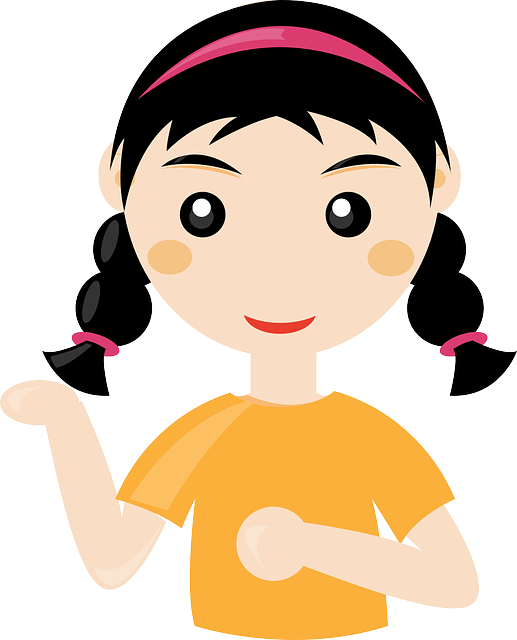 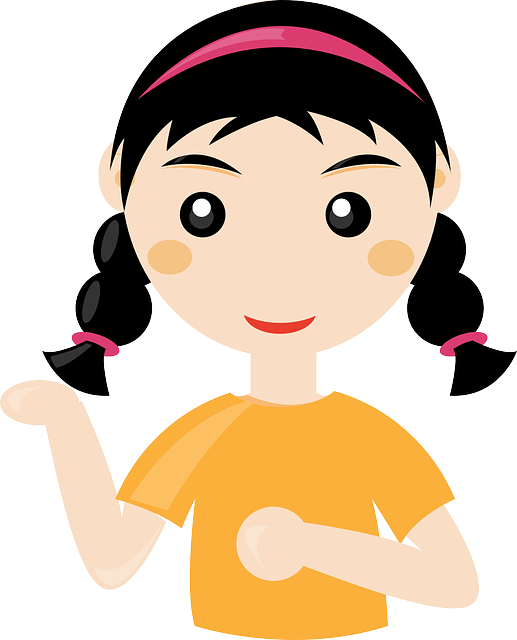 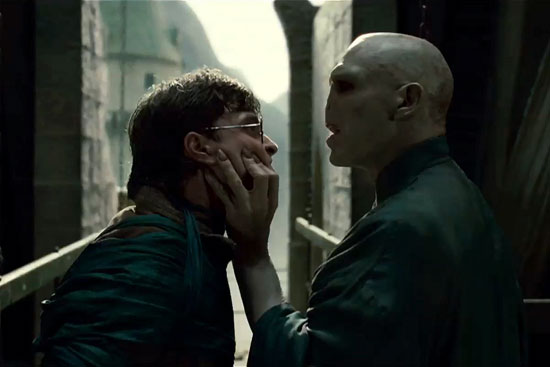 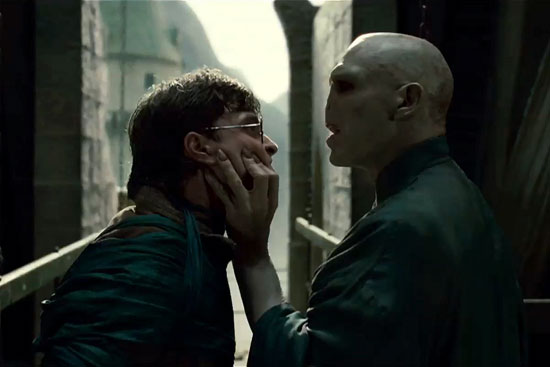 6.2 Multiple influences1. Give some examples of (within) internal influences on an individual’s behaviour.…………………………………………………………………………………………………………………………………………………………………………………………………………………………………………………………………………………………………………………………………………………………………………2. Give some examples of factors of (outside) External influences on behaviour…………………………………………………………………………………………………………………………………………………………………………………………………………………………………………………………………………………………………………………………………………………………………………6.3 The Zindane head-buttActivity 12: the incidentPsychologists must be careful to distinguish between what they observe, and what they infer.1. What did you observe in the you tube clip of Zidane and what did you infer6.4 Zidane’s backgroundActivity 13 Why did he do it?Activity 14: explanations from three psychologists.Summarise their explanations belowFinally,Write a paragraph explaining how the three approaches interact to explain Zidane’s behaviour.…………………………………………………………………………………………………………………………………………………………………………………………………………………………………………………………………………………………………………………………………………………………………………………………………………………………………………………………………………………………………………………………………………………………………………………………………………………………………………………………………………………………………………………………………………………………………………………………………………………………………………………………………………………………………………………………………………………………………………………………………………………………………………………………………………………………………………………………………………………………………………………………………………………………………………………………………………………………………………………………………………………………………………………………………………………………………………………………………………………………………………Almost done you just need a list of key terms from each section List your ideas hereReveal discussion, what ideas had you missed? List them here.biologicalcognitiveSocialSection 1 studying peopleSection 1 studying peopleKey term definitionSection 2 Section 2 Section 3Section 3Section 4Section 4Section 5Section 5Section 6Section 6Any extras you want to include Any extras you want to include 